ЧЕРКАСЬКА ОБЛАСНА РАДАР І Ш Е Н Н Я21.12.2021                                                                            № 10-8/VIIIПро звіт голови Черкаської обласної ради ПІДГОРНОГО  А.В.Відповідно до статті 55  Закону України "Про місцеве самоврядування в Україні", заслухавши та обговоривши звіт голови Черкаської обласної ради Підгорного А.В. про діяльність за період із 4 грудня 2020 року по 21 грудня 2021 року, у тому числі про виконання Закону України "Про доступ до публічної інформації" та здійснення державної регуляторної політики виконавчим апаратом обласної ради, обласна рада  в и р і ш и л а:Звіт голови Черкаської обласної ради ПІДГОРНОГО А.В. взяти до відома. Голова									А.ПІДГОРНИЙ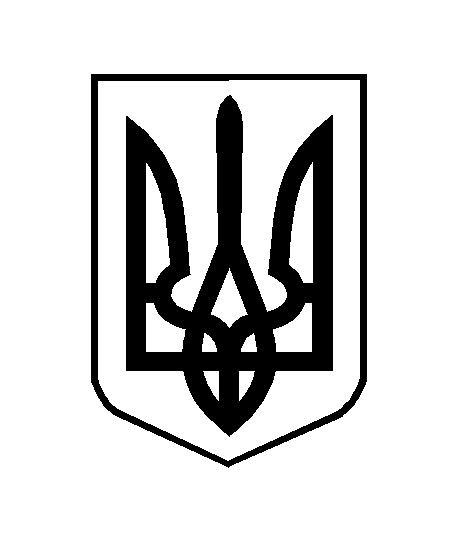 